بسمه تعالی" فراخوان طراحی و ساخت المان میدان مدافعان سلامت " سازمان سیما منظر و فضای سبز شهری شهرداری بندر بوشهر در نظر دارد در راستای رشد، توسعه و گسترش هنر شهری و فراهم آوردن فرصت های خلق آثار هنری و ایجاد رقابت سالم بین هنرمندان، طراحان و معماران " فراخوان طراحی المان میدان  سلامت " را به پاس فعالیت های چشمگیر تلاشگران عرصه سلامت که نقش به سزایی در تأمین امنیت، آرامش و سلامت جامعه ایفا می کنند منتشر نماید. ضمن عرض قدردانی از همت والای این عزیزان و با هدف رشد و توسعه و گسترش این مفهوم مهم در فراهم آوردن فرصت های خلق آثار هنری در سطح شهر از کلیه هنرمندان در سطح کشور دعوت به عمل می آید در فراخوان فوق شرکت نمایند.اهداف :- دست یابی به طرح های خلاق و نوآورانه با موضوع مدافعان سلامت- اشاعه فرهنگ زیبا شناختی و ارتقا سواد بصری در جامعه-  شناسایی و بهره گیری از هنرمندان مستعد در طراحی المان های شهری و حمایت از هنرمندان و طراحان-  ایجاد فضای تعاملی در شهر-  بهبود فضاهای شهری با توجه به موضوعیت میدان ها-  در نظر گرفتن شاخص های هنر ایرانی اسلامی در طراحی اثر به ویژه هنر و فرهنگ بومی بوشهراولویت های انتخاب طرح :میزان تطابق موضوع با انتقال پیام در نظر گرفتن شرایط و کالبد فیزیکی میدان و رعایت مقیاس و تناسبات طرح خلاقیت و نوآوری در توجه به موضوع و بیان مفهوم طرح خلاقیت و نوآوری در استفاده از مصالح و تکنیک ساخت با توجه به شرایط اقلیمی و آب و هوای شهر بوشهرتوجه به زوایای مختلف طرح از ورودی ها و خروجی های اصلی میدان بهینه بودن از نظر اقتصادی و فنیکیفیت نمای شب و امکان نورپردازی مطلوبتوجه به هویت بصری و زیبایی شناسی میدان و محیط پیرامون آناجرایی بودن طرحماندگاری و استحکام مواد و مصالح پیشنهادی                                                     تقویم فراخوان :شرایط شرکت در فراخوان :طرح ارسالی می بایست کاملا منحصر به فرد، شاخص، دارای هویت و ویژگی های لازم جهت ارائه موضوع و نام میدان باشد.هماهنگی طرح با بستر و محیط اطراف و رعایت مقیاس و تناسبات طرح در میداناصالت طرح و پرهیز از هرگونه کپی برداری ( مسئولیت هرگونه تخلف در این زمینه به عهده پیشنهاد دهنده است می باشد)نقشه سایت پلان و نقشه مقاطع میدان ها جهت استفاده بهینه از فضا به پیوست فراخوان ارائه می گردد.ارائه مبانی نظری و توجیه طرح ضروری می باشد. ( در حوزه محتوا و فرم )مالکیت معنوی طرح برگزیده در اختیار سازمان زیباسازی شهرداری بندر بوشهر قرار خواهد گرفت و حق الزحمه اثر به هنرمند طراح پرداخت خواهدشد. در صورتی که طراح اثر  برگزیده رزومه و صلاحیت مورد تائید جهت اجرا و ساخت اثر را داشته باشد اولویت اجرا با خود هنرمند خواهد بود.شرایط و نحوه ارسال آثار :کلیه طرح ها در حداقل یک شیت 50 در 70 طراحی ( با کیفیت 300dpi  با فرمت  jpg ) و به آدرس ایمیل فراخوان ارسال گردد.نقشه سایت پلان و نقشه مقاطع و نماها جهت معرفی بهتر طرح معرفی طرح اجرایی و نحوه اجرا و مصالح ارائه زوایای دید مختلف میدان و نورپردازی در قالب تصاویر سه بعدی ارائه مبانی نظری و توجیه طرح ( محتوا و فرم) به منظور ایجاد شرایط همگون در فرآیند داوری از ذکر نام هنرمند یا گروه در ذیل مدارک خودداری شود.شرکت کنندگان میتوانند آثار خود را طی مدت زمان مشخص شده با ارسال فرم های پیوست به آدرس داده شده ارسال نمایند.آثاری که بعد از زمان مقرر ارسال گردند قابل بررسی و شرکت در فراخوان نخواهد بود.کلیه شرکت کنندگان باید رزومه کاری و یا گواهی مربوط به رشته هنری خود را همراه با طرح به دبیرخانه فراخوان ارسال نمایند.جهت اطلاعات بیشتر می توانید به شماره تلفن 09173742910 در واتساپ پیام ارسال نمائید. لازم به ذکر است پاسخ گویی در ساعات اداری انجام می پذیرد.آدرس ایمیل :    Farakhan.zibasazi@gmail.com         فرم الف)مشخصاتفرم ب)آنالیز قیمتی مواد و متریال مصرفی اولیهفرم ج)برآورد ساخت و اجرا :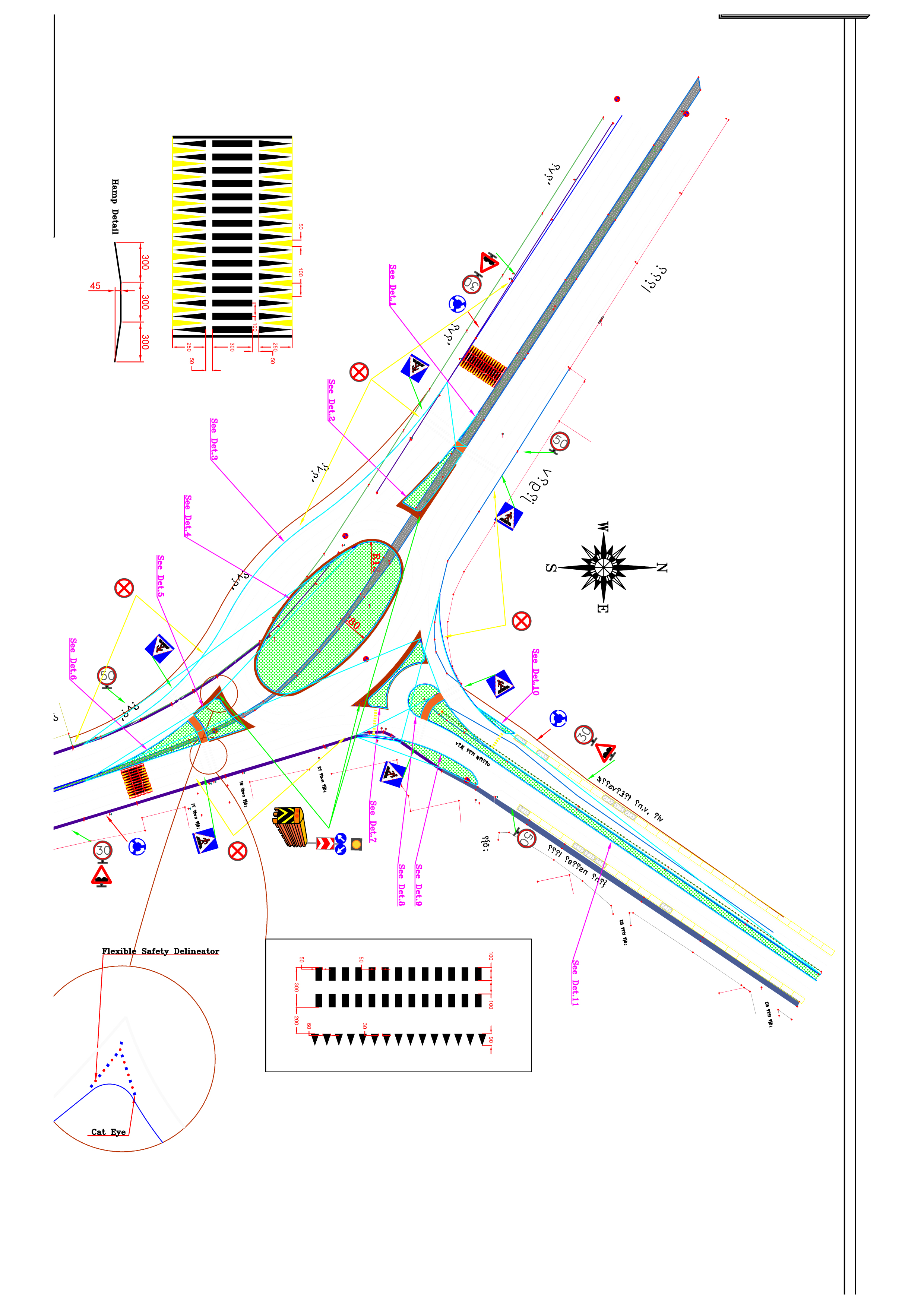 مهلت ارسال طرح20 خرداد ماه 1400         ارزیابی طرح ها و ایده ها27 خرداد ماه 1400نام : نام : نام : نام خانوادگی :نام خانوادگی :نام خانوادگی :نام خانوادگی :رشته تحصیلی :رشته تحصیلی :رشته تحصیلی :شماره تماس :شماره تماس :شماره تماس :شماره تماس :تکنیک و متریال مورد استفادهسنگچوبچوبفایبرگلاسفلزترکیبمدت زمان انجام کار:                                                                        روزمدت زمان انجام کار:                                                                        روزمدت زمان انجام کار:                                                                        روزمدت زمان انجام کار:                                                                        روزمدت زمان انجام کار:                                                                        روزمدت زمان انجام کار:                                                                        روزمدت زمان انجام کار:                                                                        روزبرآورد اولیه  برای کل پروژه :                                                           ریالبرآورد اولیه  برای کل پروژه :                                                           ریالبرآورد اولیه  برای کل پروژه :                                                           ریالبرآورد اولیه  برای کل پروژه :                                                           ریالبرآورد اولیه  برای کل پروژه :                                                           ریالبرآورد اولیه  برای کل پروژه :                                                           ریالبرآورد اولیه  برای کل پروژه :                                                           ریالردیفنوع متریال(مواد و مصالح)مقدارمصرفیقیمت واحدقیمت کل123جمع کلبرآورد ساختبرآورد حملبرآورد نصببرآورد نورپردازیجمع کل